2021-2022 School Age Family Calendar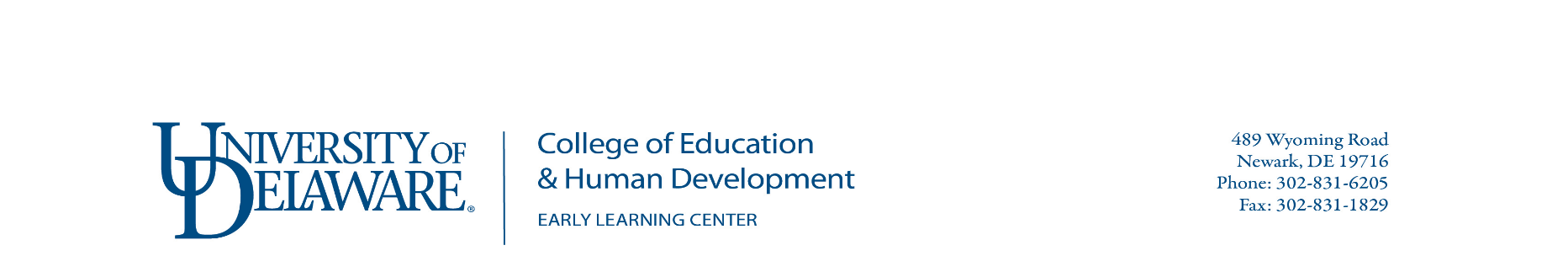 Key: WPP-West Park Place, NCS Newark Charter School and AA- Aspira AcademyIf your child has school and we are closed for PD days, your child’s bus will still come to the ELC. You must be at the bus stop prior to the arrival time. Arrival times are: Newark Charter School: 7:46/4:00 West Park Place:  7:26/3:15Aspira Academy: 7:39/4:21Aspira Academy is closed on several days in which ELC full day coverage is NOT provided: September 24, November 12, November 18, November 19, January 14, March 4 ***We are not able to offer any zoom days this year, due to staffing shortages and space limitations. Inclement Weather and Emergency ClosingsThe directors of the three UD Children’s Campus programs work with the UD Office of Public Safety to determine appropriate actions during inclement weather.  If a late opening or closing is determined to be necessary, message will be sent to all families via a Constant Contact email to your address on file (please ensure that the front desk has an accurate e-mail address for your family).  A notice will also be posted on our website ( www.elc.udel.edu ), ELC FaceBook page and the ELC phone line (302-831-6205). 2021Nov. 8 (Mon) Open full day for WPP November 11 (Thurs)ELC Closed- Professional Development DayNovember 24 (Wed)ELC Closes at NoonNovember 25 and  26ELC Closed – Thanksgiving BreakDecember 23 (Thurs)ELC closes at NoonDecember 24-Jan. 3 ELC Closed – Winter Break (ELC reopens on January 4, 2022 to families) 2022January 3 (Mon) ELC Closed – Professional Development Day January 4 (Tues)ELC reopens for children January 17 (Mon)ELC Closed – Martin Luther King, Jr. Day January 25 (Tues) Open full day for WPP February 18 (Fri) Open full day for WPPFebruary 21 (Mon) Open full day for WPP, NCS February 22 (Tues) Open full day for NCS, AAMarch 11 (Fri) Open full day for NCS March 14 (Mon) Open full day for NCS March 18 (Fri)ELC Closed – Family Conferences   March 30 (Wed) Open full day for WPP April 15 (Fri)ELC Closed – Professional Development DayApril 18 (Mon) thru April 22 (Fri)Spring Break week Open for WPP, NCS, AA May 27 (Fri)ELC Closes at 4:00 pmOpen until 4:00 for NCS and AA, be at Bus stop for WPPMay 30 (Mon)ELC Closed - Memorial Day June 6 (Mon)ELC Closed – Professional Development Day June 7 (Tues) Open full day for NCS Kindergarten, ½ day for AA June 8 (Wed) Open full day for K NCS, ½ day for NCS 1-5 and for AA  June 9 (Thurs) through June 14 (Tues) Open full day for NCS, and AA June 14 (Tues)Last day for School Age  June 15 (Wed) through June 18 (Fri) School Age classes closed; set up for summer program June 20 (Mon)ELC Closed - Juneteenth  June 21 (Tues)ELC Summer Program Begins  July 1 (Fri)ELC Closes at 4:00 pmJuly 4 (Mon)ELC Closed - Independence Day  August 19 (Fri)ELC Summer Camp Last Day August 24 (Wed) Last day for Kinder-Bound ChildrenAugust 25 and 26 (Thurs + Fri)ELC Closed – Professional Development Days